DUTCH HOLLOW CCLADIES GOLF ACADEMY 2015-NOVICE GROUPWeek 2Ball Position                                                     Setup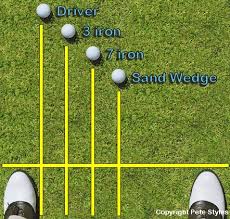 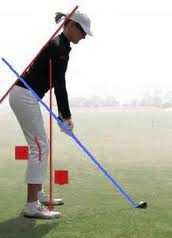 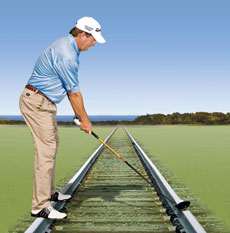 Shoulder Turn                                                        Half Way Back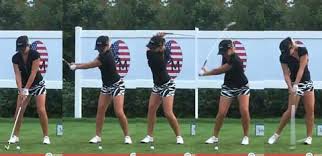 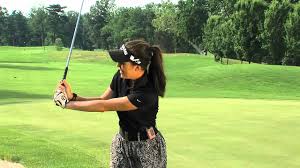 Top of Backswing                                    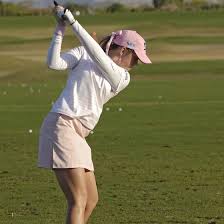 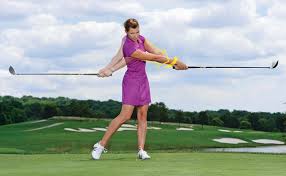 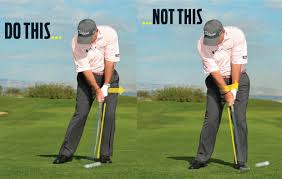 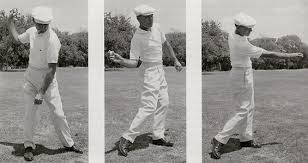 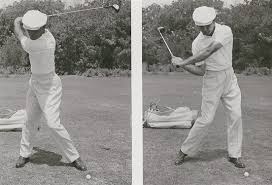 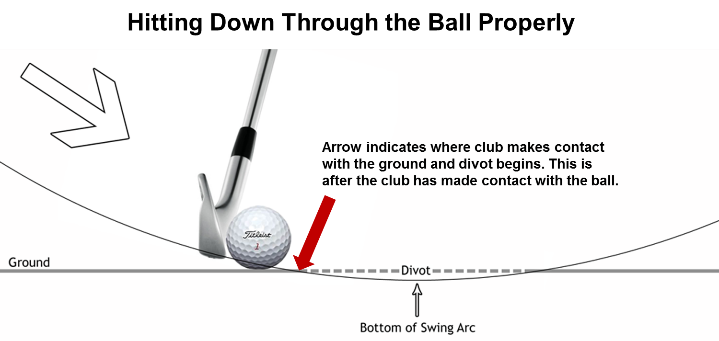 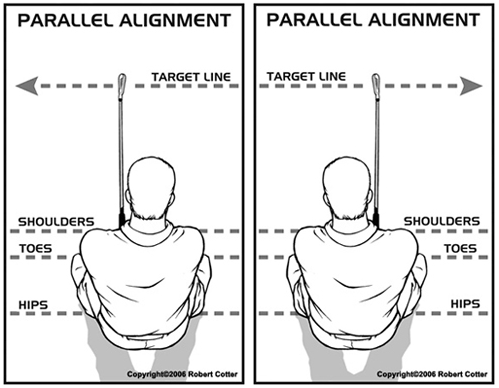 